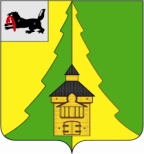 Российская ФедерацияИркутская областьНижнеилимский муниципальный районАДМИНИСТРАЦИЯПОСТАНОВЛЕНИЕОт «09» января 2023 г. № 4г. Железногорск-Илимский«Об утверждении перечня мероприятий по реализации инициативных проектови установлении расходных обязательств на реализацию инициативных проектовв муниципальном образовании «Нижнеилимский район» в 2023 году»В соответствии с Федеральным законом от 6 октября 2003 года № 131-ФЗ «Об общих принципах организации местного самоуправления в Российской Федерации», Законом Иркутской области от 6 мая 2022 года № 33-ОЗ «Об отдельных вопросах реализации на территории Иркутской области инициативных проектов», постановлением Правительства Иркутской области от 5 октября 2022 года № 766-пп «Об установлении Порядка предоставления и распределения субсидий из областного бюджета местным бюджетам на финансовую поддержку реализации инициативных проектов», постановлением Правительства Иркутской области от 27 декабря 2022 года № 1070-пп «О внесении изменений в Порядок предоставления и распределения субсидий из областного бюджета местным бюджетам на финансовую поддержку реализации инициативных проектов», руководствуясь Уставом муниципального образования «Нижнеилимский район», администрация Нижнеилимского муниципального районаПОСТАНОВЛЯЕТ:Установить расходные обязательства муниципального образования «Нижнеилимский район» на реализацию инициативных проектов в муниципальном образовании «Нижнеилимский район» в 2023 году и включить их в реестр расходных обязательств муниципального образования «Нижнеилимский район» на текущий финансовый год в объеме 2 167 150 (два миллиона сто шестьдесят семь тысяч сто пятьдесят) рублей 00 копеек.2. Осуществлять финансовое обеспечение расходных обязательств на софинансирование мероприятий по реализации инициативных проектов за счет  средств субсидии из областного бюджета в сумме 1 907 092 (один миллион девятьсот семь тысяч девяносто два) рубля 00 копеек,  средств местного бюджета 43 343  (сорок три тысячи триста сорок три) рубля 00 копеек, инициативных платежей в сумме 216 715 (двести шестнадцать тысяч семьсот пятнадцать) рублей 00 копеек по главному распорядителю бюджетных средств - муниципальное учреждение Департамент образования администрации Нижнеилимского  муниципального  района. 3. Утвердить перечень мероприятий по реализации инициативных проектов в муниципальном образовании «Нижнеилимский район» в 2023 году в редакции Приложения к настоящему постановлению.4. Установить предельный срок реализации перечня мероприятий по реализации инициативных проектов в муниципальном образовании «Нижнеилимский район» в 2023 году  30 декабря 2023 года.5. Настоящее постановление подлежит опубликованию в периодическом печатном издании «Вестник Думы и администрации Нижнеилимского муниципального района» и размещению на официальном сайте муниципального образования  «Нижнеилимский район».6. Контроль за исполнением настоящего постановления возложить на заместителя мэра района по экономической политике и цифровому развитию Чудинова Е.В.Мэр  района                                                                                                             М.С.Романов Рассылка: в дело-2, Чудинову Е.В., Финансовое управление, Департамент образования, отдел социально-экономического развития, отдел бухгалтерского учета и отчетностиС.А. Балахнина31581Лист согласованияСОГЛАСОВАНО:10. Заместитель мэра района по экономической политике и цифровому развитию _________________________________________________________________________________________________________________________________________________________________9. Заместитель мэра района по жилищной политике, градостроительству, энергетике, транспорту и связи __________________________________________________________________________________________________________________________________________________________8. Заместитель мэра района по социальной политике__________________________________________________________________________________________________________________________________________________7.  Юридический  отдел __________________________________________________________________________________________________________________________________________________________________________________________________________________6.  Финансовое  управление____________________________________________________________________________________________________________________________________________________________________________________________________________________________________________________________________________________________5. Отдел социально-экономического развития_______________________________________________________________________________________________________________________________________________________________________________________________________________________________4. Отдел  организационной  работы и социальной  политики _______________________________________________________________________________________________________________________________________________________________________________________________________________________________________3. Руководители заинтересованных органов и должностные лица ____________________________________________________________________________________________________________________________________________________________________________________________________________________________________________________________________________________________________________________2.  Руководители отдела, департамента, сектора, управления, подготовившего проект документа___________________________________________________________________________________________________________________________________________________________________________________________________________________________________________________________________________________________________________1.  Подготовил исполнитель (Ф.И.О., подпись, дата) _______________________________________________________________________________________________________________________________________________________________________________________________________________________________________  Приложение к постановлению администрации Нижнеилимского муниципального района от «___» __________ 2023 г.  № ______Перечень мероприятий по реализации инициативных проектов в муниципальном образовании «Нижнеилимский район» в 2023 годуМэр района                                                                                                                                  М.С. Романов№ п/пНаименование инициативного проектаСрок реализацииОбщий объем финансирования, руб.в том числе за счет средств:в том числе за счет средств:в том числе за счет средств:№ п/пНаименование инициативного проектаСрок реализацииОбщий объем финансирования, руб.областного бюджета, руб.местного бюджета, руб. инициативных платежей, руб.1Территория здоровья, успехов и побед МБУ ДО «Центр творческого развития и гуманитарного образования» Нижнеилимского района - приобретение спортивного инвентарядо 30 декабря 2023 года2 007 150,001 766 292,0040 143,00200 715,002Галактика детствадо 30 декабря 2023 года160 000,00140 800,003 200,0016 000,00ИТОГО:ИТОГО:2 167 150,001 907 092,0043 343,00216 715,00